Ukrašavanje jaja i vježbe za motoriku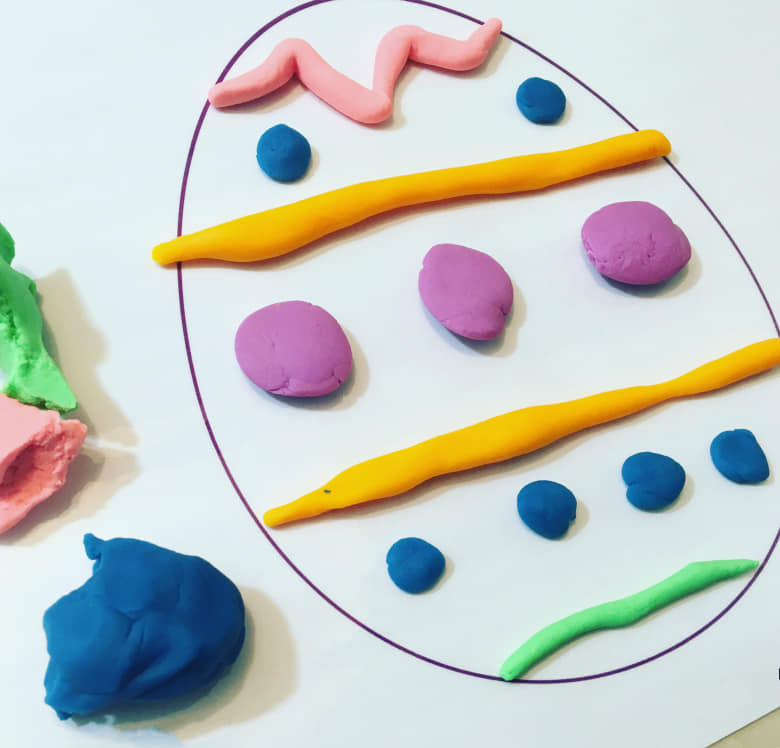 Nacrtajte ili isprintajte jaje.Učenik neka modelira plastelin raznih boja i složi ih po crtama.Fotografija: FB Mališani 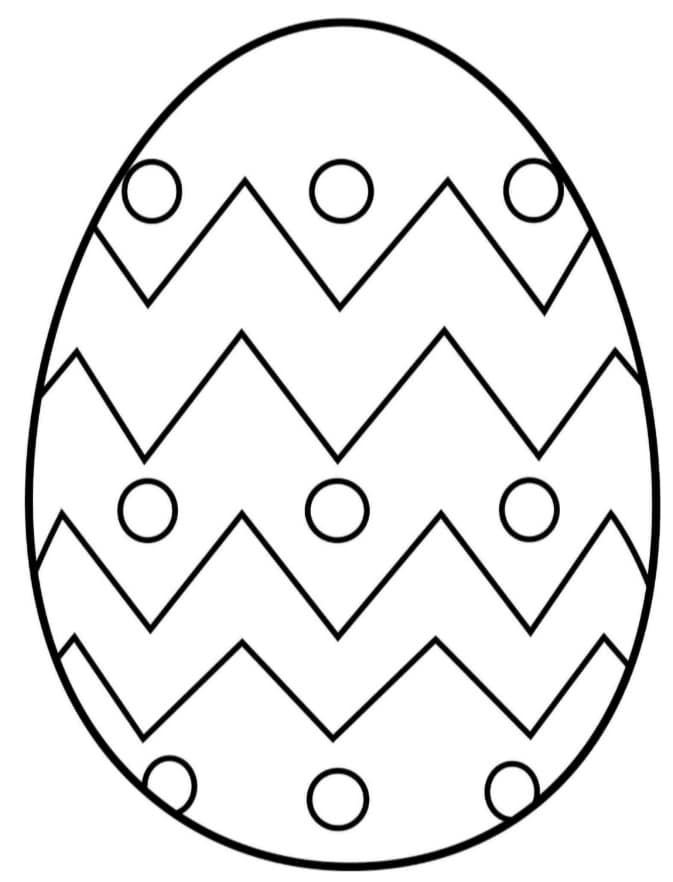 